AGENDA February 5, 2018 THE UNION COUNTY BOARD OF SUPERVISORS WILL MEET IN REGULAR SESSION, Monday, February 5, 2018 AT 9:00 AM IN THE BOARD ROOM IN THE UNION COUNTY COURTHOUSE. 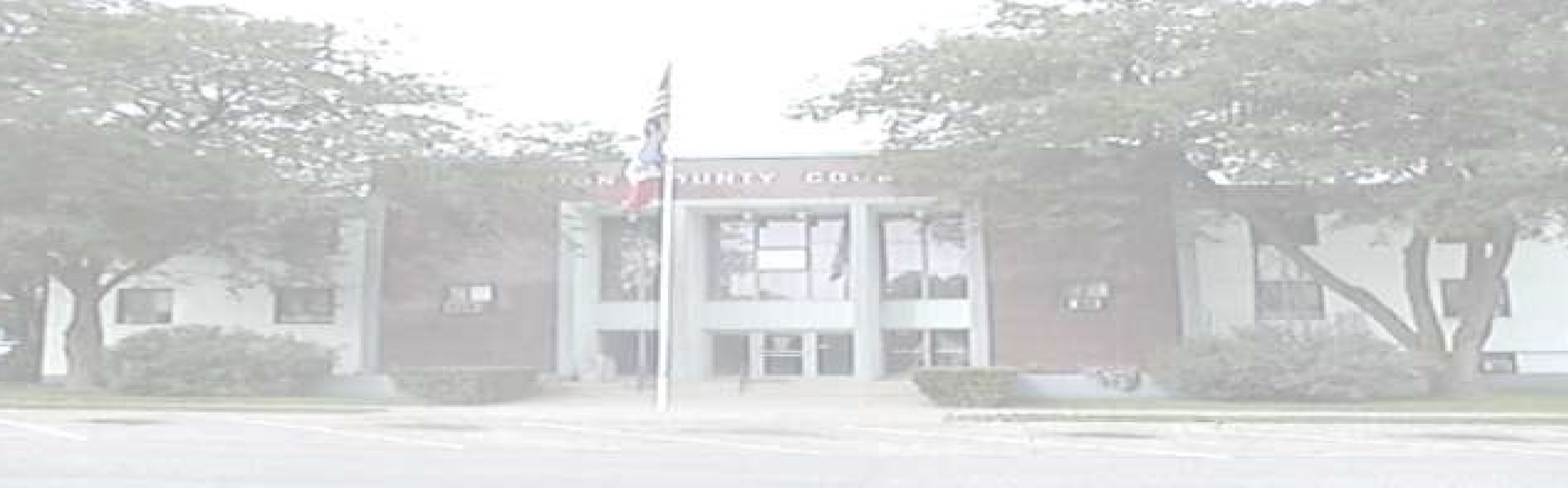 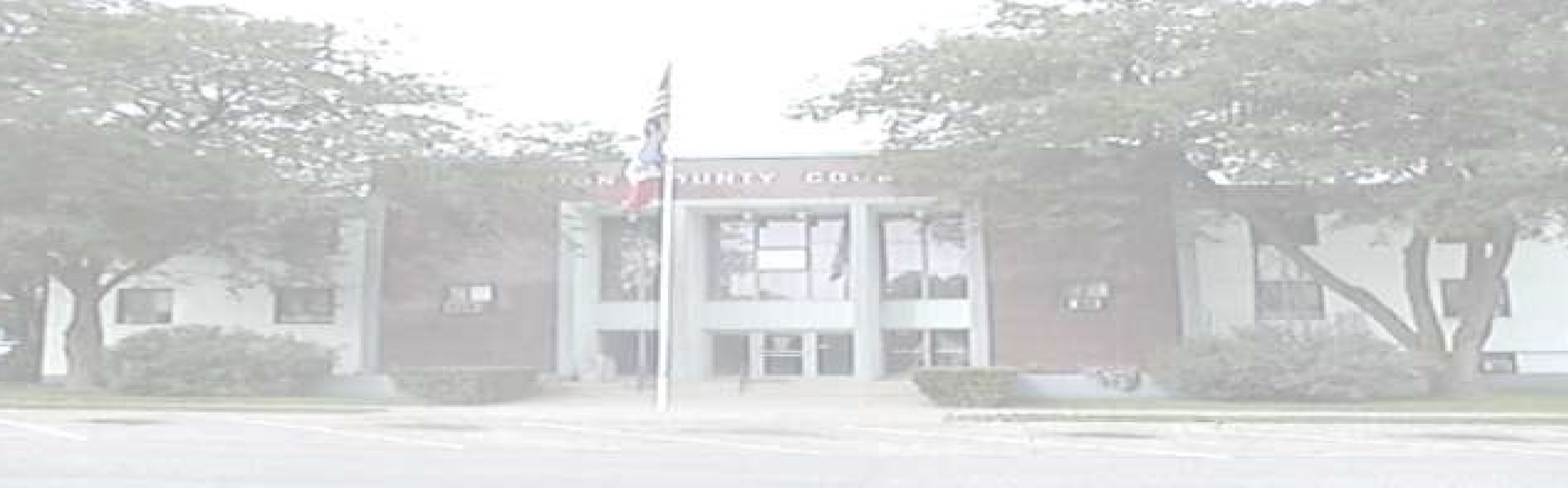 9:00 AM Call the meeting to order; approve the agenda; approve the Minutes from the last meeting. 9:05 AM  Open Forum   9:10 AM Kelly Butts-Elston, CEO Connections1)  Fiscal Year 19 Budget Request for Connections-Area Agency on Aging9:30 AM Pauline Rutherford EO2 and Darin Thompson EO1, Department of Human Services  1) Fiscal Year 19 Budget Request for DHS 10:00 AM Zach Gunsolley, Union County Engineer 1) Maintenance Activity Report 2) Equipment Operator 1 Position 11:00 AM Budget Work Session   Adjournment4:30 PM  LEC Meeting 